Arizona Indian Education Association (AIEA)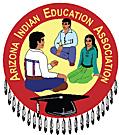 2021-2022 Student Scholarship Application FormThe scholarship will recognize American Indian students who demonstrate exemplary achievement in academics, community service, and leadership, and who consistently participate in cultural activities. The goal of the AIEA Student Scholarship is to promote, encourage, and support students as they develop into scholars and prepare to engage in important careers as adults.Applicant Criteria: American Indian/Alaska Native students residing in and attending a school or community college/university in Arizona Enrolled member of a federally-recognized tribal nation Demonstrates excellence, creativity, initiative and leadership in school, community and cultural activitiesExemplifies the characteristics of a positive role model in his/her school and community7th – 12th Grade Students:Must have a 2.0 GPA or above Community College/University Students:Must be enrolled as a full-time undergraduate student with a minimum of 12 credit hours for current semesterMust have a cumulative GPA of 2.0 or above Graduate Students:Must be enrolled as a full-time graduate student with minimum credit hours, as defined by graduate program, for current semester.  (Provide documentation from graduate college/department)Must have a cumulative GPA of 2.0 or above Application Procedure:Complete the application form.Submit copy of tribal enrollment card/CIB from a federally-recognized Indian Nation.Include two (2) letters of recommendation from a teacher/professor, counselor/advisor, mentor, church leader or community leader.  Recommendation is encouraged to include cultural aspects and highlights of students.Submit a copy of your current school transcripts. Unofficial copies are acceptable.Note: Incoming high school freshmen are to provide Middle School/Junior High transcripts. Incoming freshman to college and/or university are to provide High School transcripts.Submit a typed double-spaced essay (2 pages, 12 point font) on the theme of “Empowering Tradition for My Community.”  Please do the following:Create a questionnaire with four questions that you will use to interview a Native elder that your community considers to be an elder.Interview the Native Elder using your questionnaire. This can be someone you know or someone you meet just for this assignment. Ask the elder if they can teach you a word or concept in their native language for Hope.Write your essay. Explain the importance of Hope in learning, knowing, and appreciating the role of culture in your educational journey. Submit a curriculum vitae or resume with the following information:Education and Career Objective (one sentence)Awards receivedStudent government or leadership positionsExtracurricular activities (i.e. clubs, sports, community organizations, etc.)Job ExperienceVolunteer ExperienceCollege/University students: Submit copy of enrollment verification from college/university office.OPTIONAL ARTISTIC EXPRESSION PIECE: Create a piece of artistic expression, creative expression, or performative art.  (extra 5 points)All mediums are welcomed including paper, canvas, clay, and digital art including pictures and videos up to 3 minutes long.Submit a digital copy of your art piece via email with your application.If an art piece is in question, please contact Jerri Thomas at Jerri.thomas@itcaonline.com or aiea.est2003@gmail.com. If you would like to submit your art piece for the AIEA Educators Celebration’s silent auction, please contact Jerri Thomas at Jerri.thomas@itcaonline.com or aiea.est2003@gmail.com.Deadline:Applications must be completed and received by the deadline August 6, 2021 by either mail or email.All recipients will be invited to the November 20, 2021 AIEA Student Recognition Meeting to be recognized.The Scholarship Review Committee will notify the awardees no later than August 13, 2021.Helpful Tip:Visit the AIEA webpage on the Inter Tribal Council of Arizona, Inc. website at www.itcaonline.com/aiea. Click on the AIEA Scholarship to find helpful tips in completing this scholarship application and find answers to common questions.AIEA Student Scholarship Form for Academic Year 2020-2021Application Checklist: (Incomplete applications will not be considered)Application Form2 Letters of Recommendation = 5 pointsEssay (2 pages double-spaced, 12 point font only) = 5 pointsCurriculum Vitae or Resume Copy of Proof of Tribal Enrollment from a federally-recognized tribal nation Copy of Recent School Transcripts (unofficial) = 5 pointsCollege/University Students: Copy of Enrollment Verification from college/university officeOptional Artistic Expression Piece = extra 5 pointsCheck (1) one award for which you are applying for: Outstanding American Indian College/University Student – Academics $700 (20 points possible)Outstanding American Indian College/University Student – AIEA Exemplary $700 (25 points possible)Outstanding American Indian College/University Student – Make a Difference $700 (25 points possible)Outstanding American Indian High School Student – Academics  $400 (20 points possible)Outstanding American Indian High School Student – AIEA Exemplary $400 (25 points possible)Outstanding American Indian High School Student – Make a Difference $400 (25 points possible)7th Generation American Indian Junior High/Middle School Student – Academics  $150 If there are questions regarding which category to apply, it is recommended applicants choose the category that fits best. For example:If applicant grades are well above the 2.0, consider applying for the AIEA Academics.If applicant excels in a variety of areas, consider applying for the AIEA Exemplary.If applicant is involved in their community through action service or other areas of enrolled tribe, consider applying for the AIEA Make a Difference.STUDENT INFORMATIONName: ________________________________________    Male Tribe/Band/Nation: ______________________________ Tribal Enrollment Number: ______________Mailing Address: ______________________________________ E-Mail:________________________City:___________________________________	State:__________  Zip Code: ____________________Home Phone Number: (______) ______________ Cell Phone Number: (_______) _________________	EDUCATIONAL STATUS AND HISTORYCurrent School Name: _________________________________________________________________City: _________________________________________ State: _______________________________Current Grade Level (circle one):	6th	7th	8th	9th	10th	11th	12thIf College/University student indicate academic level: _______________________________________Major: _________________________________ Cumulative GPA (4.0 scale): ____________________AUTHORIZATION & SIGNATURESAll submitted materials become the property of the Arizona Indian Education AssociationScholarship Review Committee and they will not be returned.Applications must be received by deadline August 6, 2021 either:Applications must be received by deadline August 6, 2021 either:Mail to:		AIEA Student Scholarship2214 North Central AvenuePhoenix, Arizona 85004E-mail to:	AIEA.est2003@gmail.com*e-mail applications are preferred*For more information, contact:Jerri ThomasJerri.thomas@itcaonline.comFor more information, contact:Jerri ThomasJerri.thomas@itcaonline.comI hereby certify that the information provided in this Student Application Form is, to the best of my knowledge, true and correct. I have not knowingly withheld any facts or circumstances that could jeopardize consideration of my application. In addition, I authorize the high school(s) and postsecondary institution(s) I have attended or will attend to release to AIEA, if requested by AIEA, my transcripts and other academic or financial information requested by AIEA for the purposes described above, and I authorize the U.S. Department of Education and its agents to release to AIEA, if accessed or requested by AIEA, information from my student financial aid application. I also authorize AIEA to release my name and photo with any public announcement of Scholarships. By submitting the Student Application Form, I am giving AIEA permission to verify information on this form.                                                                                                         ______________Print Name                                           Student’s Signature                         Date_______________________________________                                       ______________________Parent/Guardian signature if student is under 18 years of age          DateApplications must be received by deadline August 6, 2021 either:Applications must be received by deadline August 6, 2021 either:Mail to:AIEA Student Scholarship2214 North Central AvenuePhoenix, Arizona 85004E-mail to:AIEA.est2003@gmail.com*e-mail applications are preferred*For more information, contact:Jerri ThomasJerri.thomas@itcaonline.comFor more information, contact:Jerri ThomasJerri.thomas@itcaonline.com